Réemploi – réparation – réutilisationIntitulé de la bonne pratique (Donner un titre ne dépassant pas 5 à 6 mots) : CARRULEDDU CHAMPIONSHIP  Contact : Nom : INIZIATIVAAdresse : Chemin de Ranucchieto 20 167 AJACCIOTél : 04 20 03 73 84Courriel : iniziativa@orange.frDomaine concerné :Domaine concerné :Contexte de mise en œuvre (territoire, point de départ,…..)Ajaccio : Les 3 chantiers d’Iniziativa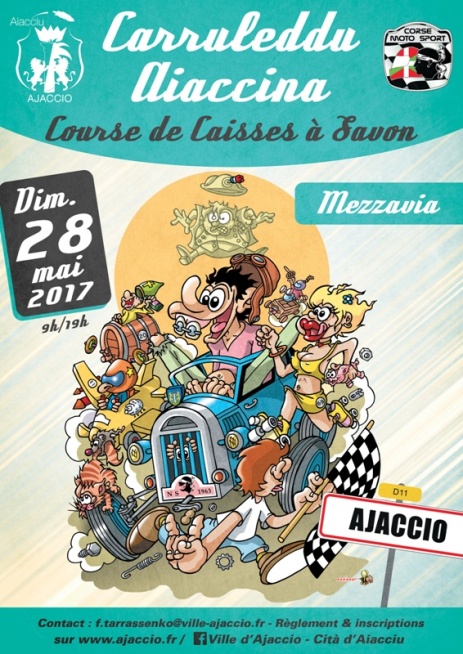 Participation d’un ou plusieurs équipages de salariés des chantiersContexte de mise en œuvre (territoire, point de départ,…..)Ajaccio : Les 3 chantiers d’IniziativaParticipation d’un ou plusieurs équipages de salariés des chantiersPratique, méthode d’intervention et objectifs de la démarcheDans une logique de cohésion d’équipe et de sensibilisation auprès du public, nous avons proposé aux salariés de travailler sur la création et la conduite d’une boite à savon.Utilisation des matériaux à recycler dans la constructionNous nous inscrivons également dans une démarche de participation aux évènements organisés sur notre territoire.Pratique, méthode d’intervention et objectifs de la démarcheDans une logique de cohésion d’équipe et de sensibilisation auprès du public, nous avons proposé aux salariés de travailler sur la création et la conduite d’une boite à savon.Utilisation des matériaux à recycler dans la constructionNous nous inscrivons également dans une démarche de participation aux évènements organisés sur notre territoire.Résultats (impacts sur le public, le territoire, ….)Valorisation du coté créatif des salariésCohésion d’équipeCommunication Public cible :Les salariés du chantierLes spectateurs de la coursePerspective d’usage et dissémination :Action unique pouvant se renouvelerPerspective d’usage et dissémination :Action unique pouvant se renouveler